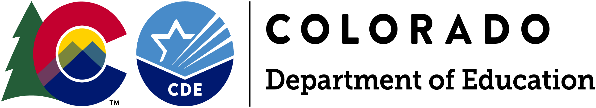 January 2020Table of ContentsProfessional Qualifications	3What percent of teachers and school leaders are inexperienced?	3What percent of teachers are teaching with emergency or provisional credentials?	3What percent of teachers are teaching out-of-field?	3Professional Qualifications	The Every Student Succeeds Act (ESSA) requires states to evaluate whether there are disparities in the rates at which low-income students are taught by inexperienced and out-of-field teachers, as well as teachers teaching with emergency or provisional credentials.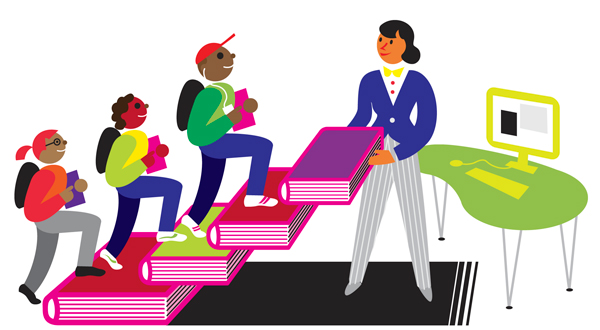 Information here is presented in the aggregate (for all schools), as well as separately by low-poverty quartile and high-poverty quartile schools. Schools are ranked from highest to lowest based on poverty rates, and schools with the highest poverty rates (those in top 25%) are considered high-poverty quartile schools, whereas schools with the lowest poverty rates (those in top 25%) are considered low-poverty quartile schools.What percent of teachers and school leaders are inexperienced?Table 1 shows the number (in terms of FTE, full-time equivalent) and percent of inexperienced teachers, as well as principals and other school leaders. Staff are considered inexperienced if they have fewer than 3 years of experience. Overall, 25.5% of teachers and 32.0% of school leaders are considered inexperienced. Rates of inexperience are lower for low-poverty schools (23.3% for teachers and 27.0% for school leaders), in comparison to high-poverty schools (30.5% for teachers and 36.6% for school leaders).Table 1. Number and Percentage of Inexperienced Teachers and Principals/School LeadersWhat percent of teachers are teaching with emergency or provisional credentials?Table 2 shows the number, in terms of FTE, and percent of teachers teaching with emergency or provisional credentials. Overall, 3.0% of teachers are teaching with emergency or provisional credentials. Approximately 2.9% of teachers in low-poverty schools are teaching with emergency or provisional credentials, compared to 3.6% of teachers in high-poverty schools.Table 2. Number and Percentage of Teachers Teaching with Emergency or Provisional CredentialsWhat percent of teachers are teaching out-of-field?Table 3 shows the number, in terms of FTE, and percent of teachers not teaching in the subject or field for which the teacher is certified or licensed. Overall, 3.9% of teachers are teaching out-of-field. Approximately 4.3% of teachers in low-poverty schools are teaching out-of-field, compared to 5.8% of teachers in high-poverty schools.Table 3. Number and Percentage of Teachers Teaching Out-of-FieldStaff CategorySchool CategoryTotal FTEInexperienced FTE% Inexperienced FTETeachersAll Schools43146.7110999.5325.5%TeachersLow-Poverty Schools13424.373125.2523.3%TeachersHigh-Poverty Schools10043.213061.9830.5%Principals and Other School LeadersAll Schools3490.131118.4432.0%Principals and Other School LeadersLow-Poverty Schools944.66255.5127.0%Principals and Other School LeadersHigh-Poverty Schools1002.10366.8336.6%Staff CategorySchool CategoryTotal FTEEmergency or Provisional Credential FTE% Emergency or Provisional Credential FTETeachersAll Schools43146.711275.143.0%TeachersLow-Poverty Schools13424.37387.832.9%TeachersHigh-Poverty Schools10043.21363.683.6%Staff CategorySchool CategoryTotal FTEOut-of-Field FTE% Out-of-Field FTETeachersAll Schools43146.711697.633.9%TeachersLow-Poverty Schools13424.37579.704.3%TeachersHigh-Poverty Schools10043.21583.965.8%